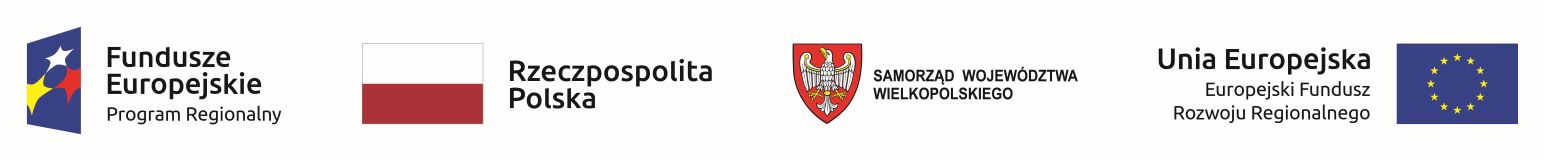 Informacjadotycząca postępowania p.n.Zakup urządzeń w ramach projektu„Program rehabilitacji neurologicznej dla osób po udarze mózgu” – etap IIISprawa 02/21- adres strony internetowej prowadzonego postępowania: - link do prowadzonego  postepowania: https://miniportal.uzp.gov.pl/Postepowania/1ce2f0d6-0d7b-4735-a43f-84779ddaae46